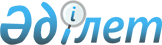 Солтүстік Қазақстан облысы Аққайың ауданы мәслихатының 2018 жылғы 24 желтоқсандағы № 27-2 "2019-2021 жылдарға арналған Аққайың ауданының Қиялы ауылдық округінің бюджетін бекіту туралы" шешіміне өзгеріс енгізу туралыСолтүстік Қазақстан облысы Аққайың ауданы мәслихатының 2019 жылғы 29 қарашадағы № 34-2 шешімі. Солтүстік Қазақстан облысының Әділет департаментінде 2019 жылғы 5 желтоқсанда № 5707 болып тіркелді
      Қазақстан Республикасының 2008 жылғы 4 желтоқсандағы Бюджет кодексінің 109-1-бабына, Қазақстан Республикасының 2001 жылғы 23 қаңтардағы "Қазақстан Республикасындағы жергілікті мемлекеттік басқару және өзін-өзі басқару туралы" Заңының 6-бабына сәйкес, Солтүстік Қазақстан облысы Аққайың ауданының мәслихаты ШЕШІМ ҚАБЫЛДАДЫ:
      1. Солтүстік Қазақстан облысы Аққайың ауданы мәслихатының "2019-2021 жылдарға арналған Аққайың ауданының Қиялы ауылдық округінің бюджетін бекіту туралы" 2018 жылғы 24 желтоқсандағы № 27-2 шешіміне (2019 жылғы 11 қаңтарда Қазақстан Республикасы нормативтік құқықтық актілерінің эталондық бақылау электрондық түрдегі банкінде жарияланған, Нормативтік құқықтық актілерді мемлекеттік тіркеу тізілімінде № 5130 болып тіркелген) мынадай өзгеріс енгізілсін:
      көрсетілген шешімнің 1-қосымшасы осы шешімнің қосымшасына сәйкес жаңа редакцияда баяндалсын.
      2. Осы шешім 2019 жылғы 1 қаңтардан бастап қолданысқа енгізіледі. 2019 жылға арналған Аққайың ауданының Қиялы ауылдық округінің бюджеті
					© 2012. Қазақстан Республикасы Әділет министрлігінің «Қазақстан Республикасының Заңнама және құқықтық ақпарат институты» ШЖҚ РМК
				
      Солтүстік Қазақстан облысы 
Аққайың ауданы 
мәслихатының 
ХХXIV сессиясының төрағасы 

 Т. Рамазанов

      Солтүстік Қазақстан облысы 
Аққайың ауданы 
мәслихатының хатшысы 

 С. Мұқанов
Солтүстік Қазақстан облысы Аққайың ауданы мәслихатының 2019 жылғы 29 қарашадағы № 34-2 шешіміне қосымшаСолтүстік Қазақстан облысы Аққайың ауданы мәслихатының 2018 жылғы 24 желтоқсандағы № 27-2 шешіміне 1-қосымша
Санаты
Сыныбы
Кіші сыныбы
Атауы
Сомасы, мың тенге
1) Кірістер
24386
1
Салықтық түсімдер
6698
01
Табыс салығы
1982
2
Жеке табыс салығы
1982
04
Меншікке салынатын салықтар
4716
1
Мүлікке салынатын салықтар
110
3
Жер салығы
438
4
Көлік құралдарына салынатын салық
4168
2
Салықтық емес түсімдер
0
3
Негізгі капиталды сатудан түсетін түсімдер
0
4
Трансферттер түсімі
17688
02
Мемлекеттiк басқарудың жоғары тұрған органдарынан түсетiн трансферттер
17688
3
Аудандардың (облыстық маңызы бар қаланың) бюджетінен трансферттер
17688
Функцио-налдық топ
Бюджеттік бағдар-ламаның әкімшісі
Бағдар-лама
Атауы
Сомасы, мың тенге
2) Шығындар
27210,4
01
Жалпы сипаттағы мемлекеттік қызметтер
22451,4
124
Аудандық маңызы бар қала, ауыл, кент, ауылдық округ әкімінің аппараты
22451,4
001
Аудандық маңызы бар қала, ауыл, кент, ауылдық округ әкімінің қызметін қамтамасыз ету жөніндегі қызметтер
22764,4
022
Мемлекеттік органның күрделі шығыстары
889
07
Тұрғын-үй коммуналдық шаруашылық
2577
124
Аудандық маңызы бар қала, ауыл, кент, ауылдық округ әкімінің аппараты
2577
008
Елді мекендердегі көшелерді жарықтандыру
1427
009
Елді мекендердің санитариясын қамтамасыз ету
100
010
Жерлеу орындарын ұстау және туыстары жоқ адамдарды жерлеу
50
011
Елді мекендерді абаттандыру мен көгалдандыру
1000
13
Басқалар
980
124
Аудандық маңызы бар қала, ауыл, кент, ауылдық округ әкімінің аппараты
980
040
Өңірлерді дамытудың 2020 жылға дейінгі бағдарламасы шеңберінде өңірлерді экономикалық дамытуға жәрдемдесу бойынша шараларды іске асыруға ауылдық елді мекендерді жайластыруды шешуге арналған іс-шараларды іске асыру
980
3) Таза бюджеттік кредиттеу
0
Бюджеттік кредиттер
0
Бюджеттік кредиттерді өтеу
0
4) Қаржы активтерімен операциялар бойынша сальдо
0
Қаржы активтерін сатып алу
0
Мемлекеттің қаржы активтерін сатудан түсетін түсімдер
0
5) Бюджет тапшылығы (профициті)
-2824,4
6) Бюджет тапшылығын қаржыландыру (профицитін пайдалану)
2824,4
Қарыздар түсімі
0
Қарыздарды өтеу
0
Санаты
Сыныбы
Кіші сыныбы
Атауы
Сомасы, мың тенге
8
Бюджет қаражатының пайдаланылатын қалдықтары
2824,4
01
Бюджет қаражаты қалдықтары
2824,4
1
Бюджет қаражатының бос қалдықтары
2824,4